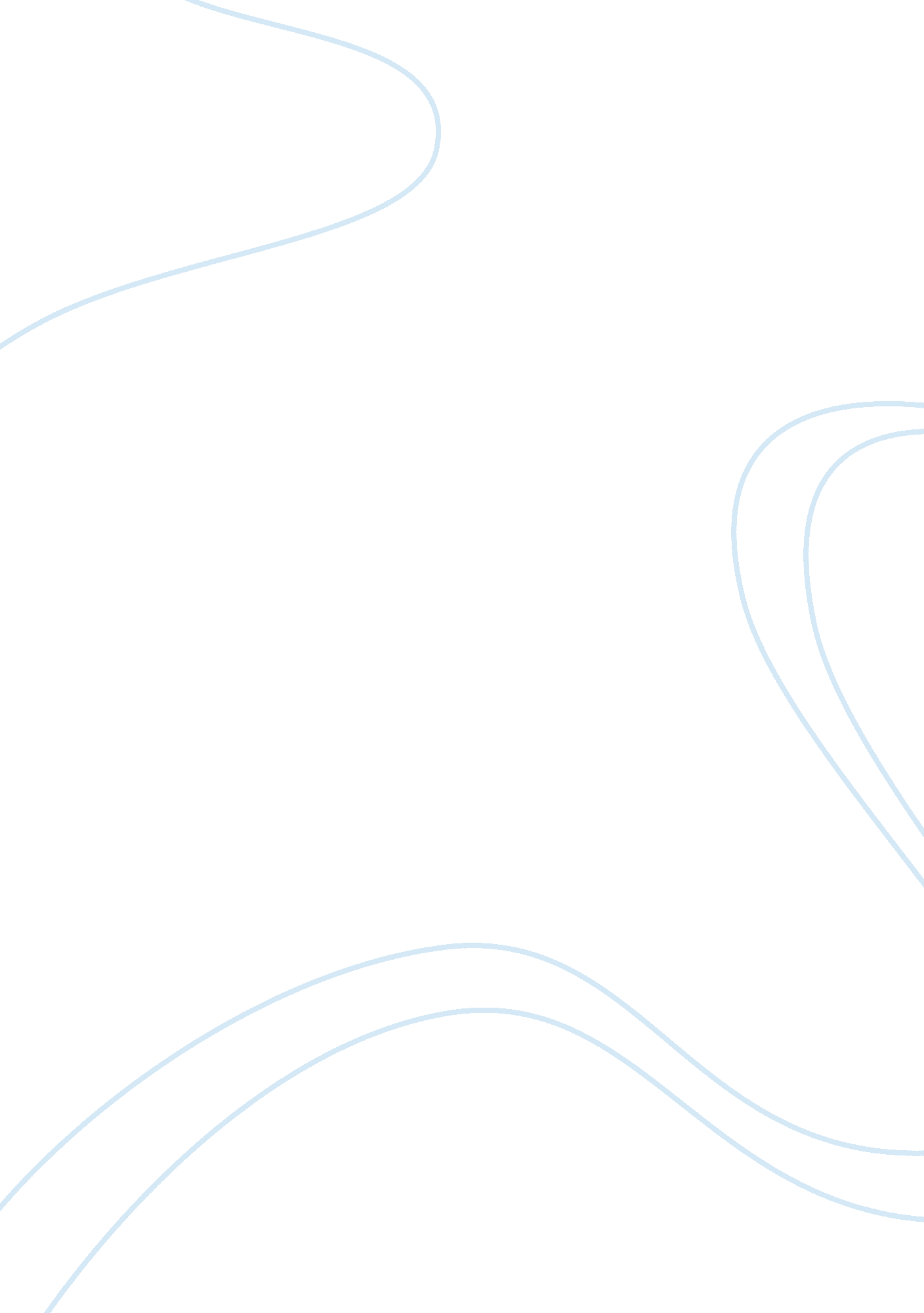 Opposites attract: a summary of findings essay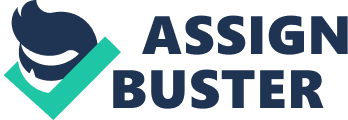 After asking ten random people, I was surprised at the various responses of the myth. Eight out of the ten people I asked said they believed the myth. The most common reasons for believing the myth were that opposites make life interesting because there’s always something to look forward to, an intuition that opposites don’t make life boring, and that’s how it’s supposed to be. What surprised me in the positive responses was the fact that some people believed in the myth due to popular culture like the Twilight movies, and cultural mindsets that make people live “ that’s how it’s supposed to be”. Only two people stated they did not believe the myth. The most common reasons that people denounced the myth was that it’s easier for people to relate to people that are similar to us, not opposite from us. One response that was interesting was that people tend to attract to people that have similar lifestyles and can connect to the other person’s family and way of living. More people believed in the myth than not, ultimately displaying that the myth is prevalent. Personal Belief: In my opinion, I believed that opposites attract. I feel that it is natural for human beings to be more interested in people that are different from them- a mixed feeling of curiosity and attraction. The things that influenced my thinking, probably, are movies that show the popular girl/guy falling in love with the nerd, or an adventurous individual taking a boring person on the adventure of his life and falling in love despite their differences. The popular movies and culture make it more acceptable for people to approach, consider, and accept people with opposite personalities. Even kooks I have read preach the same social message; but books and movies tend to create a mindset that establishes that opposites fall more in love and are successful in love rather than similar people getting married and ending up with a boring uninteresting life. Having taken into consideration all the influences, I understand why I believed in this myth and felt it was more reasonable because the importance it gets in our pop culture and media. Summary of PDF: The myth that opposites attract derives from the popular Hollywood movies that aka totally opposite personalities clash at first, but end up together in the end- happy and satisfied with the person who they thought they would never be with. This is the case in reality though. People don’t really want to be with their opposites because it would make living with them harder; take for example, a neat freak having to deal with an extreme messy guy. It’s unlikely and unfavorable. Even websites, like Raymond. Com, that match based on similar likes, Join matches of people that have more in common than not. In reality, the notion that opposites attract is an overused incept in culture that influences belief of the myth to be prevalent. When people think of opposites attract, they often Just take the mindset of popular culture such as movies, Dodos, Ana toner meal Tanat portray ten nappy outcomes 0T an unllKely couple of opposites. However studies have proven that people are more likely to attract to others who are more like them, supporting the concept of homophily. Homophily is the tendency of individuals to associate and bond with similar others. When people have more in common with others, they are more likely to get along with them. It’s a direct relation: the more in common you have, the more you like each other. Although too much in similar can lead to a boring life, the greater the ssimilarity, the more stable mmarriages tend to be. When an individual searches for a soul mate, he/she unknowingly seeks someone who has the same values and beliefs so their relationship is compatible and fewer problems will occur in the future. Although opposites attracting can be a true case, it is often rare- more relationships are stable when there are more ssimilarities than differences. Comparison of PDF with responses: The evidence in the reading contradicts most of the student responses. While the majority of the people I asked believed the myth, there were two people that got the right notion that opposites attract isn’t really what happens. The sstudents that believed the myth thought that opposites make life interesting and not boring, that opposites improve our weaknesses and that opposite pairs lead to a more successful mmarriage in the long run. But the PDF article debunks all these concepts: opposites can make life miserable if lifestyles really don’t match, opposites can make our eaknesses stand out more and make unstable relationships. The article proves that people actually tend to attract to and befriend people with similar interests and likes to them. The more individuals have in common, the better their relationship will be. The two student responses that didn’t believe the myth were surprisingly accurate: their beliefs corresponded to the studies and concepts that proved that homophily is an important aspect of establishing and maintaining relationships. My own belief has been refuted because I realize the effect that the culture of movies and books as on my thinking, but in a way I always knew that similar people are more likely to be together. I want someone that agrees with my values and beliefs; however some differences are okay because compromises are important in relationships. Opposites can still attract, but they shouldn’t be too different. The most surprising thing from the article was the fact that there is a direct relationship with how similar two individuals are and how much they tend to like each other. It was surprising to me because I believed that the more you have in common, the more boring the elationship would be- but I realized for some people that’s the key to stable and understanding mmarriage and lasting relationship. 